“网络书香·阅见美好”小程序使用及挂接说明该小程序码为国家图书馆“网络书香·阅见美好”小程序入口，微信扫描进入即可免登陆无门槛访问其中的资源。小程序码可直接放置于微信推文、网站中，也可以根据各馆需要挂接至微信公众号菜单。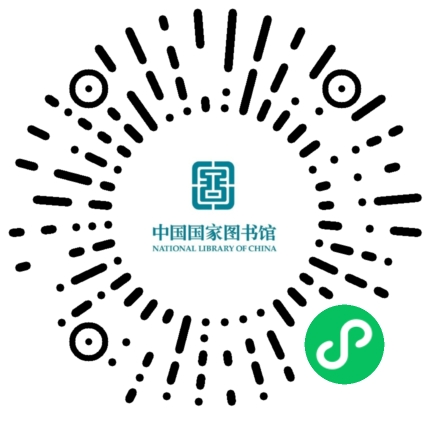 微信菜单挂接方法（适用于在微信公众号官方后台操作）：1、点击微信公众号后台左侧“小程序管理-关联小程序”，搜索AppId“wxfd4be0d002081de7”并添加，完成小程序关联（如不能正常关联，请参考下文“常见问题”中的解决方案）；2、点击微信公众号后台左侧“自定义菜单”，设置好菜单或子菜单名称后点击“跳转小程序”，选择“网络书香 阅见美好”小程序；设置备用网页（如有疑问请参考下文“常见问题”中的解决方案），之后点击“保存并发布”，完成挂接。如使用第三方运营平台进行挂接，将所需小程序信息填写至对应位置即可。小程序基本信息：小程序名称：网络书香·阅见美好AppId（小程序ID）：wxfd4be0d002081de7Pagepath（小程序路径）：pages/index/index常见问题：1、为什么关联小程序时提示失败？每个公众号只能同时挂接3个不同主体小程序，如关联失败，可以尝试以其他渠道挂接至菜单，可供参考的方法：方法一：以推送图片的方式推送小程序码图片（操作方式：自定义菜单-发送消息-图片-上传阅见美好小程序码图片）方法二：以推送文字的方式推送小程序地址（操作方式：自定义菜单-发送消息-文字，在文本框输入：点击链接进入“网络书香·阅见美好”小程序mp://viGFgOHKfi3LgXk）2、备用网页该设置成什么？版本较早的微信客户端无法支持小程序，用户点击菜单时将会打开备用网页。建议挂接至本馆公众号历史列表或官方网站。